A new liaison statement has been received from SG15.This liaison statement follows and the original file can be downloaded from the ITU ftp server at http://handle.itu.int/11.1002/ls/sp16-sg15-oLS-00318.docx.ITU-T Study Group 15 took note of TSAG RG-SC TD015 from E-meeting, 8 April 2021 asking TSB Counsellors to bring the inter-Sector mapping tables attached to its TD015 to the attention of the ITU-T Study Group management teams and respective Rapporteurs of the Questions for review and update.
ITU-T SG15 has reviewed and updated the provided inter-Sector mapping tables during its E-meeting, 12-23 April 2021, see the tables 1 and 2 below.The ITU-T SG15 updates are in “track-change” modus and highlighted in yellow.
Table 1: Mapping of ITU-T SG15 Questions to ITU-R Working Parties – Update from ITU-T SG15 meeting 12-23 April 2021Table 2: Mapping of ITU-T SG15 Questions to ITU-D SG1 and SG2 Questions – Update from ITU-T SG15 meeting 12-23 April 2021
ITU-T SG15 looks forward to further cooperation with TSAG and the ITU-D and ITU-R Sectors.Table 1: Mapping of ITU-T SG15 Questions to ITU-R Working Parties – Update from ITU-T SG15 meeting 12-23 April 2021Table 2: Mapping of ITU-T SG15 Questions to ITU-D SG1 and SG2 Questions – Update from ITU-T SG15 meeting 12-23 April 2021________________________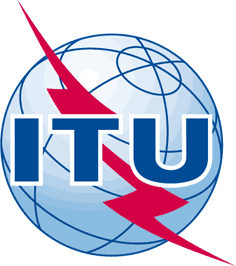 INTERNATIONAL TELECOMMUNICATION UNIONTELECOMMUNICATION STANDARDIZATION SECTORSTUDY PERIOD 2017-2020INTERNATIONAL TELECOMMUNICATION UNIONTELECOMMUNICATION STANDARDIZATION SECTORSTUDY PERIOD 2017-2020INTERNATIONAL TELECOMMUNICATION UNIONTELECOMMUNICATION STANDARDIZATION SECTORSTUDY PERIOD 2017-2020TSAG-TD1098INTERNATIONAL TELECOMMUNICATION UNIONTELECOMMUNICATION STANDARDIZATION SECTORSTUDY PERIOD 2017-2020INTERNATIONAL TELECOMMUNICATION UNIONTELECOMMUNICATION STANDARDIZATION SECTORSTUDY PERIOD 2017-2020INTERNATIONAL TELECOMMUNICATION UNIONTELECOMMUNICATION STANDARDIZATION SECTORSTUDY PERIOD 2017-2020TSAGINTERNATIONAL TELECOMMUNICATION UNIONTELECOMMUNICATION STANDARDIZATION SECTORSTUDY PERIOD 2017-2020INTERNATIONAL TELECOMMUNICATION UNIONTELECOMMUNICATION STANDARDIZATION SECTORSTUDY PERIOD 2017-2020INTERNATIONAL TELECOMMUNICATION UNIONTELECOMMUNICATION STANDARDIZATION SECTORSTUDY PERIOD 2017-2020Original: EnglishQuestion(s):Question(s):N/AN/AE-Meeting, 25-29 October 2021TD
(Ref.: SG15-LS318)TD
(Ref.: SG15-LS318)TD
(Ref.: SG15-LS318)TD
(Ref.: SG15-LS318)TD
(Ref.: SG15-LS318)Source:Source:ITU-T Study Group 15ITU-T Study Group 15ITU-T Study Group 15Title:Title:LS to TSAG Inter-Sector Coordination Group (ISCG) to respond to ISCG request addressed to TSB Counsellors to review and update the inter-Sector mapping tables [from ITU-T SG15]LS to TSAG Inter-Sector Coordination Group (ISCG) to respond to ISCG request addressed to TSB Counsellors to review and update the inter-Sector mapping tables [from ITU-T SG15]LS to TSAG Inter-Sector Coordination Group (ISCG) to respond to ISCG request addressed to TSB Counsellors to review and update the inter-Sector mapping tables [from ITU-T SG15]Purpose:Purpose:ActionActionActionLIAISON STATEMENTLIAISON STATEMENTLIAISON STATEMENTLIAISON STATEMENTLIAISON STATEMENTFor action to:For action to:For action to:TSAGTSAGFor comment to:For comment to:For comment to:--For information to:For information to:For information to:--Approval:Approval:Approval:ITU-T SG15 meeting (E-meeting, 23 April 2021)ITU-T SG15 meeting (E-meeting, 23 April 2021)Deadline:Deadline:Deadline:--Contact:Contact:Contact:Jean-Marie Fromenteau
Corning Incorporated
USATel: + 49 9561 42 74 20
Email: fromentejm@corning.com -INTERNATIONAL TELECOMMUNICATION UNIONTELECOMMUNICATION
STANDARDIZATION SECTORSTUDY PERIOD 2017-2020INTERNATIONAL TELECOMMUNICATION UNIONTELECOMMUNICATION
STANDARDIZATION SECTORSTUDY PERIOD 2017-2020INTERNATIONAL TELECOMMUNICATION UNIONTELECOMMUNICATION
STANDARDIZATION SECTORSTUDY PERIOD 2017-2020SG15-LS318SG15-LS318-INTERNATIONAL TELECOMMUNICATION UNIONTELECOMMUNICATION
STANDARDIZATION SECTORSTUDY PERIOD 2017-2020INTERNATIONAL TELECOMMUNICATION UNIONTELECOMMUNICATION
STANDARDIZATION SECTORSTUDY PERIOD 2017-2020INTERNATIONAL TELECOMMUNICATION UNIONTELECOMMUNICATION
STANDARDIZATION SECTORSTUDY PERIOD 2017-2020STUDY GROUP 15STUDY GROUP 15-INTERNATIONAL TELECOMMUNICATION UNIONTELECOMMUNICATION
STANDARDIZATION SECTORSTUDY PERIOD 2017-2020INTERNATIONAL TELECOMMUNICATION UNIONTELECOMMUNICATION
STANDARDIZATION SECTORSTUDY PERIOD 2017-2020INTERNATIONAL TELECOMMUNICATION UNIONTELECOMMUNICATION
STANDARDIZATION SECTORSTUDY PERIOD 2017-2020Original: EnglishOriginal: EnglishQuestion(s):Question(s):All/15All/15E-meeting, 12-23 April 2021E-meeting, 12-23 April 2021LS
(Ref.: TD689-PLEN Annex 2)LS
(Ref.: TD689-PLEN Annex 2)LS
(Ref.: TD689-PLEN Annex 2)LS
(Ref.: TD689-PLEN Annex 2)LS
(Ref.: TD689-PLEN Annex 2)LS
(Ref.: TD689-PLEN Annex 2)Source:Source:ITU-T Study Group 15ITU-T Study Group 15ITU-T Study Group 15ITU-T Study Group 15Title:Title:LS to TSAG Inter-Sector Coordination Group (ISCG) to respond to ISCG request addressed to TSB Counsellors to review and update the inter-Sector mapping tablesLS to TSAG Inter-Sector Coordination Group (ISCG) to respond to ISCG request addressed to TSB Counsellors to review and update the inter-Sector mapping tablesLS to TSAG Inter-Sector Coordination Group (ISCG) to respond to ISCG request addressed to TSB Counsellors to review and update the inter-Sector mapping tablesLS to TSAG Inter-Sector Coordination Group (ISCG) to respond to ISCG request addressed to TSB Counsellors to review and update the inter-Sector mapping tablesLIAISON STATEMENTLIAISON STATEMENTLIAISON STATEMENTLIAISON STATEMENTLIAISON STATEMENTLIAISON STATEMENTLIAISON STATEMENTFor action to: For action to: For action to: TSAGTSAGTSAGTSAGFor comment to:For comment to:For comment to:----For information to:For information to:For information to:----Approval:Approval:Approval:ITU-T SG15 meeting (E-meeting, 23 April 2021)ITU-T SG15 meeting (E-meeting, 23 April 2021)ITU-T SG15 meeting (E-meeting, 23 April 2021)ITU-T SG15 meeting (E-meeting, 23 April 2021)Deadline:Deadline:Deadline:----Contact:Contact:Jean-Marie Fromenteau
Corning Incorporated
USA Jean-Marie Fromenteau
Corning Incorporated
USA Jean-Marie Fromenteau
Corning Incorporated
USA Tel: + 49 9561 42 74 20
Email: fromentejm@corning.comTel: + 49 9561 42 74 20
Email: fromentejm@corning.comKeywords:inter-Sector coordination; mapping tables;Abstract:WP 1AWP 1BWP 1CWP 3JWP 3KWP 3LWP 3MWP 4AWP 4BWP 4CWP 5AWP 5BWP 5CWP 5DWP 6AWP 6BWP 6CWP 7AWP 7BWP 7CWP 7DITU-T SG15Q1/15XXXXXITU-T SG15ITU-T SG15Q4/15XXXXXITU-T SG15ITU-T SG15ITU-T SG15ITU-T SG15ITU-T SG15ITU-T SG15Q12/15XXITU-T SG15Q13/15XITU-T SG15ITU-T SG15ITU-T SG15ITU-T SG15Q18/15XXXSG 1SG 1SG 1SG 1SG 1SG 1SG 1SG 2SG 2SG 2SG 2SG 2SG 2SG 2Q1/1Q2/1Q3/1Q4/1Q5/1Q6/1Q7/1Q1/2Q2/2Q3/2Q4/2Q5/2Q6/2Q7/2ITU-T SG15Q1/15ITU-T SG15Q2/15XXITU-T SG15ITU-T SG15Q4/15XITU-T SG15Q5/15ITU-T SG15Q6/15ITU-T SG15ITU-T SG15Q8/15XITU-T SG15ITU-T SG15Q10/15ITU-T SG15Q11/15XITU-T SG15Q12/15XITU-T SG15Q13/15XITU-T SG15Q14/15ITU-T SG15ITU-T SG15Q16/15XITU-T SG15ITU-T SG15Q18/15XXITU-T SG15